Objectifs d’apprentissage : 	- Poser la question à un camarade pour savoir comment il s’appelle.- Se présenter en disant son prénomL’élève sera capable : 	- de se présenterMatériel complémentaire disponibleMaterialbox : Poster 3 « Nach dem Namen fragen»Rafelbilder-DVD: TB3Site de l’animation : http://animation.hepvs.ch/allemand/Site de DGM, enseignant : www.klett-langenscheidt.de/romandie/5Explications complètes des jeux en allemand aux pages p.18 à 25 et en français aux pages 88 à 94. Des consignes de jeux sont disponibles à la page 87.Les corrigés des exercices de l’Arbeitsbuch sont transcrits aux pages 148 à 153.                                                                                                                                                                                                                                                                                                                   Animatrice primaire L2                                                                                                                                                                                                                                                                                                                   mars 2014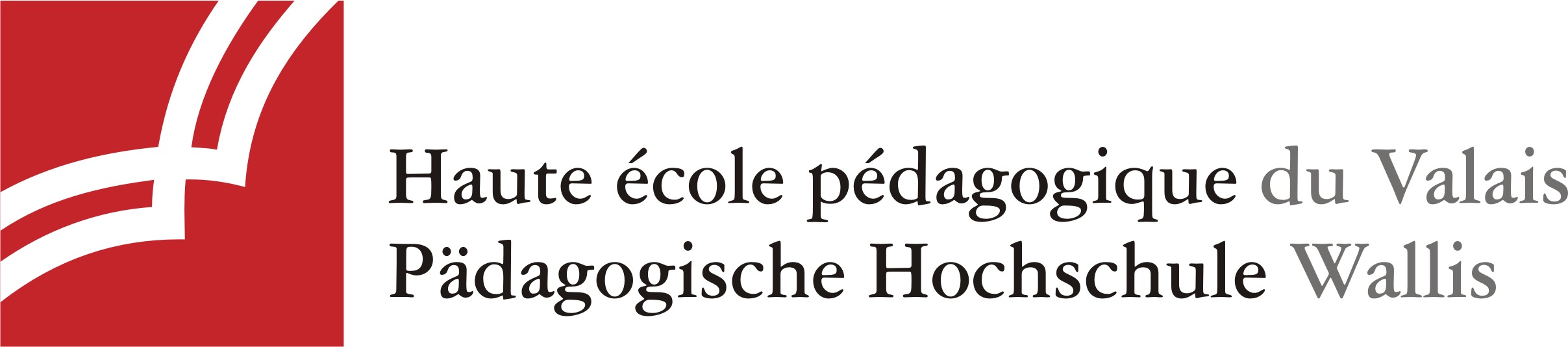 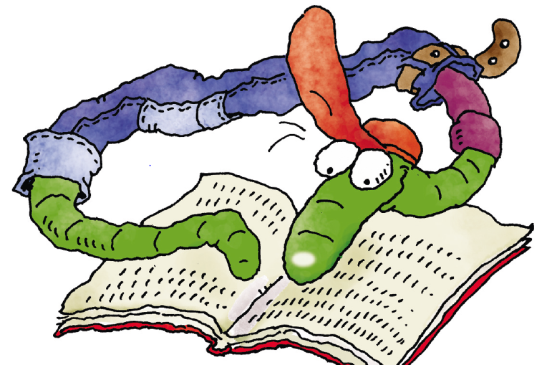 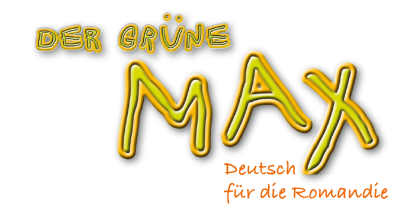               5. Klasse E3    Fil rouge                Ich heisseApprentissage 1ère partie du cycleAttentes fondamentalesIndications pédagogiquesCOCEEO-S’exprimer oralement en continu :Présentation de soi (prénom)-Prendre part à une conversation :Formulation de demandes simples (prénom)Interpréter de petits textes en lien avec le thème étudiéÊtre attentif aux sons et à la prononciation de la L2EEProduction de phrase dans laquelle l’élève se présente (prénom)FLActivitéActivité communicative langagièreActivité communicative langagièreIntroductionKB 1 p.18AB 1 p.16AB 2 p.16AB 3 p.17KB 2 p.18D’une façon un peu théâtrale, s’approcher d’un élève et lui dire « Salü, wie heisst du ? Ich heisse Herr/Frau Imhof. »         Aller vers un autre élève et lui poser la même question, en utilisant les différentes formes de salutations. Certains élèves vont répondre. Leur demander ensuite quel est le thème de la leçon.Ecouter la plage 13 KB et demander aux élèves « Was habt ihr verstanden ? ». (« - Hallo, wie heisst du ?                    - Salü ! Ich heisse Patrick. Und wie heisst du ?    - Urs.                                                       - Ho ! Ich heisse Azar. Und du ?     - Ich heisse Marie. Hallo ! »)Noter les mots donnés par les élèves au tableau et les leur faire répéter. Ecouter une deuxième fois et montrer le personnage p.18 qui parle. Lire ensuite les bulles, en plénum et veiller à la prononciation. S’arrêter sur le chunk « Ich heisse… » et expliquer aux élèves que le « h » en début de mot « s’expire ». La prononciation du « h » peut être jouée et exagérée, en haletant comme un chien, en baillant beaucoup.Les élèves se déplacent dans la classe et s’interrogent « Hallo, wie heisst du ? » et l’élève interrogé répond. Les encourager à utiliser toutes les formes de salutations.Séparer les mots du serpent individuellement puis confronter les réponses.Les élèves rapides pourraient créer des serpents et faire découvrir les mots à des camarades.Par deux, relier les phrases du dialogue et les lire au moins deux fois, en changeant les rôles.Par deux, jouer le dialogue avec son nom, si possible devant la classe.Annexe : KV N°4 (annexe page 116 Lehrerhandbuch)Travail en tâche à domicile ou à deux.Séparer la classe en deux groupes (si suffisamment de place) ou en quatre groupes. Les élèves du cercle du milieu posent la question « Wie heisst du ? » et ceux de l’extérieur répondent (comme sur l’image p.18). Variante : les élèves de l’extérieur reçoivent une étiquette d’un nom allemand et se présentent ainsi.Variante : ce jeu peut être organisé en salle de gym avec une-deux balle-s, l’élève qui lance la balle demande « Wie heisst du ? » et celui qui la reçoit répond.COCOEOEEEOEEEOKB 3 p. 19AB 4 p.17KB 4, p.19Portfolio-ArbeitKB 7b p.15 VideoLire en plénum l’encadré  et demander aux élèves si les trois colonnes sont explicites  ou leur proposer sur une feuille seulement les trois titres et leur demander de compléter (en leur expliquant les titres) (travail à quatre). Par deux, les élèves préparent un jeu de rôles (en choisissant un prénom) qu’ils jouent à d’autres duos.Les élèves qui écoutent le dialogue notent les prénoms. Après un temps donné, interroger sur les prénoms utilisés par les élèves de la classe : qui s’en souvient le plus ?Les questions et réponses doivent être apprises sous forme de chunks et être automatisées. Veiller à une bonne prononciation.Lire à deux le dialogue. Si, pour certains, la tâche est trop difficile, leur proposer d’écrire correctement le dialogue sur un papier.Commencer une fiche signalétique (présentation), feuille A4, qui sera complétée tout au long de l’année et également l’année suivante. Ici, les élèves notent « Ich heisse » et leur prénom et peuvent y mettre une photo format CI.Cette vidéo reprend la scène du magasin, Anna fait ses achats, Herr Müller est le vendeur (transcription Lehrerhandbuch page 147). Regarder la vidéo en deux temps :1° : la regarder jusqu’à la fin de l’inventaire rapide des achats d’Anna : « Was möchte Anna kaufen ? », écrire les réponses au tableau.2° Regarder la scène suivante où les produits sont nommés plus lentement et contrôler ou compléter les réponses données précédemment. Stopper avant chaque réponse de M. Müller. Montrer la suite de la vidéo et demander aux élèves « « Was möchte Anna kaufen ? ». Utiliser les cartes qui sont à disposition sur le site, les montrer aux élèves et les accrocher au tableau et demander aux élèves « Was hat Anna gekauft ? ». Placer les images dans une corbeille dessinée au tableau et écrire les mots. Noter la structure « Möchte Anna… ? » au tableau et à l’aide des cartes, deux élèves se posent cinq questions, ils répondent par « oui ou non ». Remarque : cette vidéo devrait donner l’envie aux élèves de filmer leur production et d’organiser le maximum d’activités : composer, filmer, se maquiller, se déguiser,… Il est bien évident que les élèves sont jeunes et que ce processus sera répété les années suivantes, à ce stade, ne pas s’attendre à de grandes saynètes. Ces vidéos peuvent être montrées en réunion de parents, à une autre classe. Ne pas oublier de demander l’autorisation de filmer les enfants.EOCOEOEECO-EOActivités complémentaires Introduire quelques consignes de classe : « Steh auf Tobias ! »« Setz dich Leo! »« Mach die Tür / das Fenster auf Stefan! »« Mach Steffie die Tür / das Fenster zu! »« Geh Lea auf deinen Platz bitte!“PEL  I (Portfolio européen des langues) : compléter l’activité « Les langues et les dialectes que j’utilise » p.8  mettre en avant les compétences des élèves plurilingues !PEL élève : intégrer la « Steckbrief » de l’élève « Ich heisse… » que l’élève complétera à d’autres unités.Activités  élèves proposées sur le site « DGM » www.der-gruene-max.ch/5